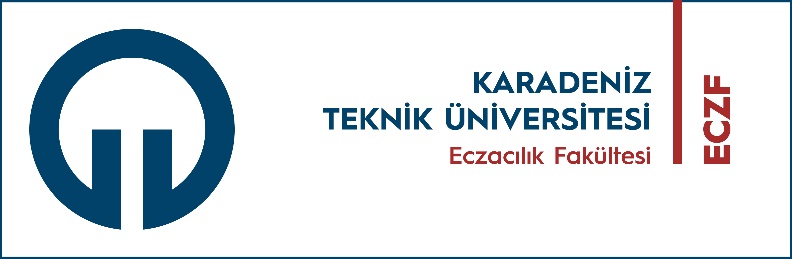 ÖĞRENCİ LABORATUVAR MALZEMELERİTALEP FORMUÖĞRENCİ BİLGİLERİÖĞRENCİ BİLGİLERİÖĞRENCİ BİLGİLERİÖĞRENCİ BİLGİLERİÖĞRENCİ BİLGİLERİAdı Soyadı: : : : Okul No: : : : Sınıfı: : : : Aşağıda belirttiğim laboratuvar malzemeleri ihtiyaç duymaktayım. Bu konuda gereğini saygılarımla arz ederim.Aşağıda belirttiğim laboratuvar malzemeleri ihtiyaç duymaktayım. Bu konuda gereğini saygılarımla arz ederim.Aşağıda belirttiğim laboratuvar malzemeleri ihtiyaç duymaktayım. Bu konuda gereğini saygılarımla arz ederim.Aşağıda belirttiğim laboratuvar malzemeleri ihtiyaç duymaktayım. Bu konuda gereğini saygılarımla arz ederim.Aşağıda belirttiğim laboratuvar malzemeleri ihtiyaç duymaktayım. Bu konuda gereğini saygılarımla arz ederim. Malzemenin Adı      Malzemenin Adı      Malzemenin Adı     AdediTemin Edilen Malzeme1-1-1-2-2-2-3-3-3-4-4-4-5-5-5-6-6-6-7-7-7-8-8-8-9-9-9-10-10-10-/ …. / 2021	(Öğrenci Adı Soyadı, İmza)/ …. / 2021	(Öğrenci Adı Soyadı, İmza)/ …. / 2021	(Öğrenci Adı Soyadı, İmza)/ …. / 2021	(Öğrenci Adı Soyadı, İmza)/ …. / 2021	(Öğrenci Adı Soyadı, İmza)Yukarıda adı geçen öğrenciye talep etmiş olduğu, karşısında işaretli malzemeler temin edilmiştir.Yukarıda adı geçen öğrenciye talep etmiş olduğu, karşısında işaretli malzemeler temin edilmiştir.Sorumlu Öğretim ElemanıİmzaSorumlu Öğretim ElemanıİmzaSorumlu Öğretim ElemanıİmzaNot: Öğrenci Laboratuvar derslerini tamamladığında almış olduğu malzemeleri geri iade eder. Not: Öğrenci Laboratuvar derslerini tamamladığında almış olduğu malzemeleri geri iade eder. Not: Öğrenci Laboratuvar derslerini tamamladığında almış olduğu malzemeleri geri iade eder. Not: Öğrenci Laboratuvar derslerini tamamladığında almış olduğu malzemeleri geri iade eder. Not: Öğrenci Laboratuvar derslerini tamamladığında almış olduğu malzemeleri geri iade eder. 